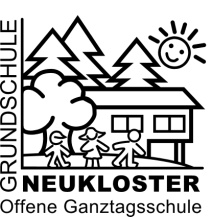 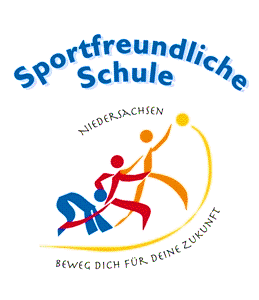 Liebe Eltern,	 						                                        13.03.2020anbei einige Informationen zum angeordneten Schullausfall in Niedersachsen:Diese Situation ist für alle Beteiligten wirkliches Neuland. Wir können auf keine Erfahrungen und bewährte Prozedere zurückgreifen.Wir tun unser Möglichstes, die Auswirkungen für Ihre Kinder so gering wie möglich zu halten. Dazu werden wir Arbeitspläne / Wochenpläne und Materialien zusammenstellen undsie den Kindern heute mitgeben.sie für kranke Kinder am Montag zur Abholung in der Schule (auf dem Sitzplatz des Kindes) bereitlegen. (Öffnungszeit 8-14 Uhr)oder sie teilweise als Download anbieten.  Für die einzelne Klassen sieht es zurzeit so aus:Klasse 1a Mathe online, Deutschplan mitgegeben und am PlatzKlasse 1b Mathe online, Deutschplan mitgegeben und am PlatzKlasse 2 Mathe, Reli, Deutsch Wochenplan mitgegeben oder am PlatzKlasse 3 Deutsch, Mathe mitgegeben oder am PlatzKlasse 4 Mathe, Deutsch, Sachunterricht, Kunst Wochenplan mitgegeben oder am PlatzIch werde ihre ElternvertreterInnen regelmäßig informieren und wir werden ggf. zusätzliches Material online einstellen. Bitte schauen Sie regelmäßig auf unsere HomepageMein Dank gilt an dieser Stelle allen Lehrkräften, die - teilweise an ihrem freien Tag- binnen kürzester Frist ein Notprogramm zusammengestellt haben. Info zur Notbetreuung und zur OGSInformationen zum Coronavirus (SARS-CoV-2 ) erhalten Sie auch u.a. auf der Seite der Landesschulbehörde:  https://www.landesschulbehoerde-niedersachsen.deMit freundlichen Grüßen P. Gehrmann, Schulleiter